Easter Story – Memory Verse ActivityCan you work out what this week’s memory verse is from the image below.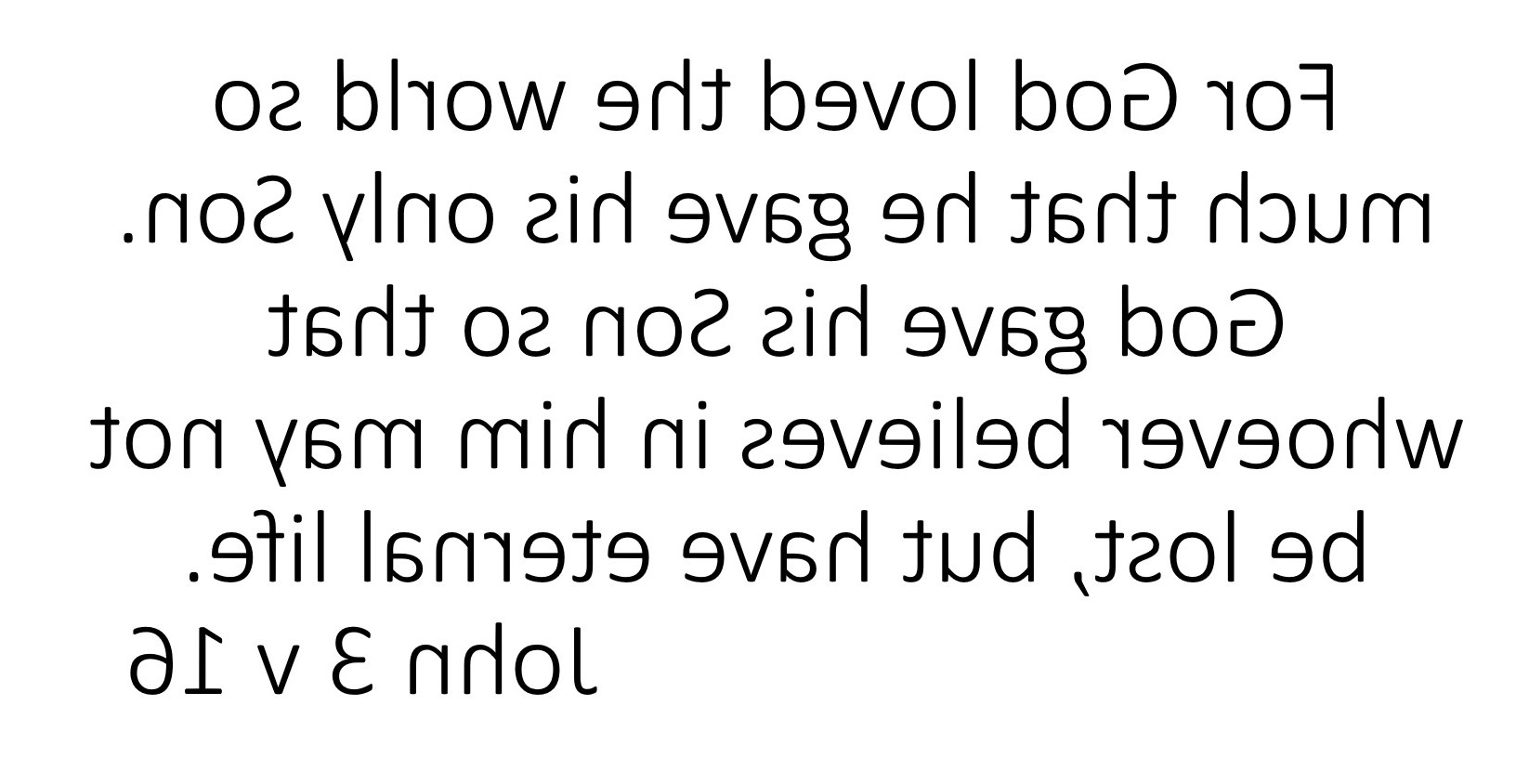 _  _ _  / _ _ _  / _ _ _ _ _ / _ _ _ / _ _ _ _ _ / _ _ / _ _ _ _ /_ _ _ _ / _ _ / _ _ _ _ / _ _ _ / _ _ _ _ / _ _ _ ._ _ _ / _ _ _ _ / _ _ _ / _ _ _ / _ _ / _ _ _ _ / _ _ _ _ _ _ _ /_ _ _ _ _ _ _ _ /_ _ / _ _ _ /  _ _ _ / _ _ _ / _ _ / _ _ _ _ /,_ _ _ / _ _ _ _ / _ _ _ _ _ _ _ / _ _ _ _ ._ _ _ _ / _ / _ / _ _ .